VAJANAVODILO: Račune prepiši v zvezek, računaj po navodilih prejšnje ure – na dolgo.Glej primer reševanja:(44 – 12) ∙ 6 + (5 + 7) : 4 = = 32 ∙ 6 + 12 : 4 == 192 + 3 = 19510 + (16 ∙ 4) – 74 =                 b)  6 ∙ 4 + 9 ∙ 2 + 3 ∙ 4 =15 + 16 – 3 ∙ 8 =                     č)  8 ∙ 7 – 18 : 3 =   49 : (10 – 3) + 5 ∙ 8 =              e) 48 – 12 : 3 + 24 : (15 - 9) = 2. POIMENUJ člene v računskih operacijah.  Znaš sam?ZAPIŠI V ZVEZEK  - RAČUNSKE OPERACIJE        (lahko zapišeš na svoj način, uporabiš različne barve).2 + 3 = 5      →   seštevanec + seštevanec = vsota17 – 4 = 13   →  zmanjševanec – odštevanec = razlika4 ∙ 7 = 28     →   množenec ∙ množitelj =  zmnožek                      ali  faktor ∙  faktor = produkt30 : 5 = 6    →    deljenec : delitelj = količnik* povečaj za  → prištej            zmanjšaj →  odštej   povečaj za 5-krat   →  pomnoži s 5         zmanjšaj za 5-krat  → deli s 5    3. Po besedilu zapiši številski izraz in ga izračunaj (v zvezek)* NAMIG – vsoto oz. razliko daj v oklepaj.Vsoto števil 543 in 57 povečaj 100-krat.Razliko števil  189 in 18 pomnoži s 7.       Od števila 312 odštej količnik števil 56 in 8.č) Zmnožek števil 6 in 25 zmanjšaj 100-krat.  PREDLOGIGRA S KOCKAMI – skupaj z družinskimi člani       4 igralci imajo tri igralne kocke (lahko tudi vsak po tri).Vsak igralec vrže tri kocke hkrati. Iz števil, ki jih pokažejo kocke, mora z znaki +, - , ∙ ali : sestaviti račun, katerega rezultat bo čim bliže številu 20. Zmaga igralec, ki je največkrat dobil rezultat najbližje ali pa celo točno 20.   *Lahko uporabljate tudi (  ) v računu.Račune lahko sestavljate tudi vsi naenkrat in tekmujete, kdo bo prej bližje rezultatu 20.  npr.: 5 ∙ 3 + 6 = 21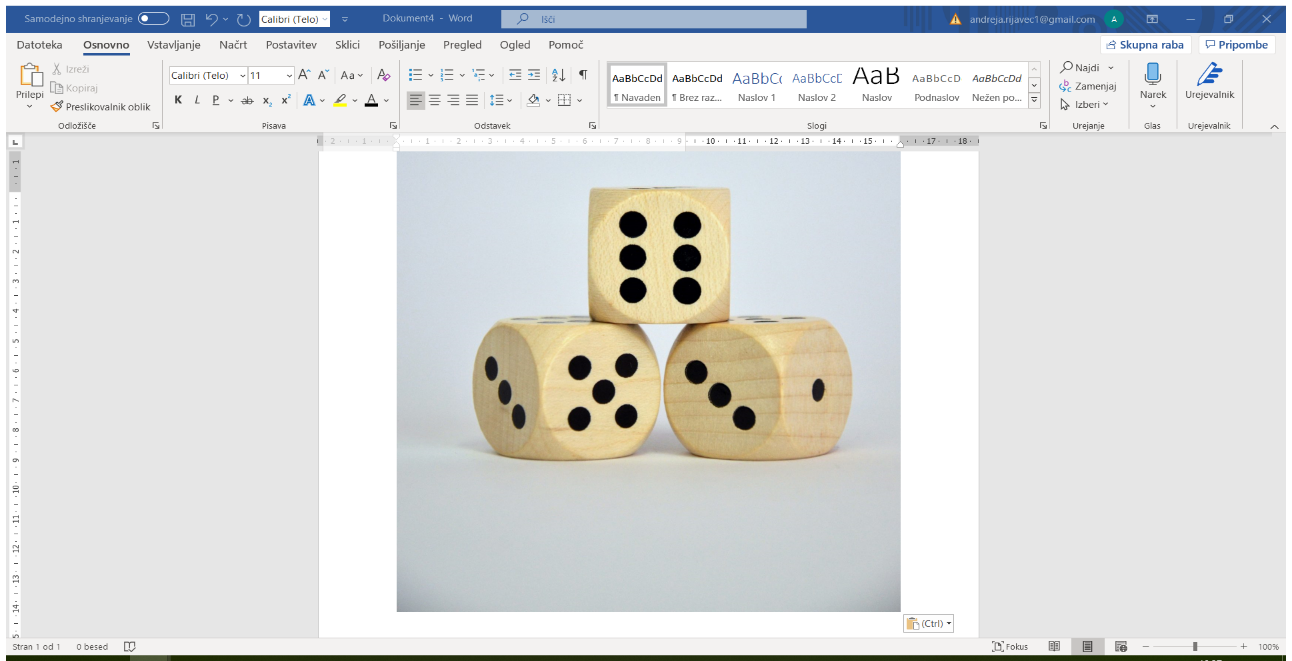 